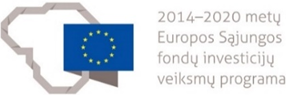 NEFORMALIOJO PROFESINIO MOKYMO PROGRAMA1. PROGRAMOS APIBŪDINIMAS1.1. Programos pavadinimas lietuvių kalba1.2. Programos valstybinis kodas (suteikiamas įregistravus programą)1.3. Švietimo sritis1.4. Švietimo posritis / posričiai1.5. Programos apimtis mokymosi kreditais1.6. Programos apimtis akademinėmis valandomis kontaktiniam darbui, jų pasiskirstymas teoriniam ir praktiniam mokymui1.7. Minimalūs reikalavimai, norint mokytis pagal programą (jeigu nustatyta)1.8. Programoje įgyjamos ar tobulinamos kompetencijos1.9. Papildomi reikalavimai mokymą pagal programą užsakančios ir (ar) mokymą finansuojančios institucijos2. PROGRAMOS TURINYS3. MODULIŲ APRAŠAIModulio pavadinimas – „Bendrųjų medienos apdirbimo veiklų vykdymas“Modulio pavadinimas – „Staliaus gaminių gaminimas“Modulio pavadinimas – „Staliaus gaminių apdaila“__________________________Programa parengta įgyvendinant Projektą „Suaugusiųjų švietimo sistemos plėtra suteikiant besimokantiems asmenims bendrąsias ir pagrindines kompetencijas“  Nr. 09.4.2-ESFA-V-715-01-0002Medinių interjero elementų gaminimo neformaliojo profesinio mokymo programaN32072206Gamyba ir perdirbimasMedžiagotyra (stiklas, popierius, plastikas, mediena)20360 akademinių valandų kontaktiniam darbui, iš kurių 108 akademinė valanda skiriama teoriniam mokymui, 252 akademinės valandos – praktiniam mokymui.Pagrindinis išsilavinimasKompetencijos pavadinimasKvalifikacijos pavadinimas, lygis pagal Lietuvos kvalifikacijų sandarą, jos valstybinis kodasProfesinio standarto pavadinimas, jo valstybinis kodasSandėliuoti medžiagas, ruošinius, surinkimo vienetus ir gaminius, nustatyti medienos rūšis.Stalius, LTKS IIIMedienos ir medienos gaminių, baldų, popieriaus ir popieriaus gaminių gamybos sektoriaus profesinis standartas, PSC03Paruošti ir sutvarkyti staliaus darbo vietą.Stalius, LTKS IIIMedienos ir medienos gaminių, baldų, popieriaus ir popieriaus gaminių gamybos sektoriaus profesinis standartas, PSC03Skaityti medienos gaminių darbo brėžinius.Stalius, LTKS IIIMedienos ir medienos gaminių, baldų, popieriaus ir popieriaus gaminių gamybos sektoriaus profesinis standartas, PSC03Matuoti, žymėti medieną ir apskaičiuoti žaliavų sąnaudas.Stalius, LTKS IIIMedienos ir medienos gaminių, baldų, popieriaus ir popieriaus gaminių gamybos sektoriaus profesinis standartas, PSC03Gaminti tiesmetrinius gaminius ir kitus interjero elementus.Stalius, LTKS IIIMedienos ir medienos gaminių, baldų, popieriaus ir popieriaus gaminių gamybos sektoriaus profesinis standartas, PSC03Paruošti staliaus gaminius realizuoti.Stalius, LTKS IIIMedienos ir medienos gaminių, baldų, popieriaus ir popieriaus gaminių gamybos sektoriaus profesinis standartas, PSC03Apdailinti staliaus gaminius rankiniu būduStalius, LTKS IIIMedienos ir medienos gaminių, baldų, popieriaus ir popieriaus gaminių gamybos sektoriaus profesinis standartas, PSC03Apdailinti staliaus gaminius mechanizuotu būdu.Stalius, LTKS IIIMedienos ir medienos gaminių, baldų, popieriaus ir popieriaus gaminių gamybos sektoriaus profesinis standartas, PSC03Jei asmens mokymas yra finansuojamas iš Užimtumo tarnybos lėšų, asmeniui, baigusiam programą yra būtinas įgytų kompetencijų vertinimas.Modulio pavadinimas (valstybinis kodas)Modulio LTKS lygisKompetencija(-os)Kompetencijos(-jų) pasiekimą nurodantys mokymosi rezultataiModulio apimtis mokymosi kreditaisAkademinės valandos kontaktiniam darbuiAkademinės valandos kontaktiniam darbuiAkademinės valandos kontaktiniam darbuiModulio pavadinimas (valstybinis kodas)Modulio LTKS lygisKompetencija(-os)Kompetencijos(-jų) pasiekimą nurodantys mokymosi rezultataiModulio apimtis mokymosi kreditaisTeoriniam mokymuiPraktiniam mokymuiIš visoBendrųjų medienos apdirbimo veiklų vykdymas IIISandėliuoti medžiagas, ruošinius, surinkimo vienetus ir gaminius, nustatyti medienos rūšis.Apibūdinti saugaus staliaus darbams reikalingų medžiagų, ruošinių, gaminių perkėlimo ir sandėliavimo taisykles ir reikalavimus.Apibūdinti staliaus darbams reikalingų medžiagų ir gaminių rūšis, savybes, paskirtį.Pakrauti, iškrauti ir sandėliuoti staliaus darbams reikalingas medžiagas, ruošinius, gaminius, įrangą ir konstrukcijas laikantis gamintojo reikalavimų ir nepažeidžiant jų kokybės.Apibūdinti biologines ir kokybines medienos rūšis.Apibūdinti medienos pagrindinių pjūvių anatominius požymius (balana, branduolys, šerdis) ir ydas.Atpažinti biologines ir kokybines medienos rūšis.5276390Bendrųjų medienos apdirbimo veiklų vykdymas IIIParuošti ir sutvarkyti staliaus darbo vietą.Apibūdinti asmeninės apsaugos priemones, darbuotojų saugos ir sveikatos, priešgaisrinės saugos, aplinkosaugos reikalavimus.Apibūdinti ergonomikos reikalavimus.Paruošti darbo vietą pagal darbų saugos, ergonomikos reikalavimus.Paruošti darbui staliaus darbų įrangą, priemones, inventorių, įrankius.Išdėstyti medžiagas darbo zonoje pagal ergonomikos reikalavimus.Sutvarkyti darbo vietą.5276390Bendrųjų medienos apdirbimo veiklų vykdymas IIISkaityti medienos gaminių darbo brėžinius.Apibūdinti techninio brėžinio sudarymo standartus ir braižymo taisykles.Nubraižyti nesudėtingų gaminių brėžinius ir eskizus rankiniu būdu ir naudojantis kompiuterine programa.Skaityti ir naudoti darbui medienos gaminių darbo brėžinius.5276390Bendrųjų medienos apdirbimo veiklų vykdymas IIIMatuoti, žymėti medieną ir apskaičiuoti žaliavų sąnaudas.Apibūdinti medienos matavimus ir žymėjimą pagal ruošinių, detalių brėžinius ar eskizus.Paaiškinti užlaidų parinkimą ir medienos sąnaudų apskaičiavimą.Atlikti medienos matavimus, nužymėti ruošinius ir detales pagal jų brėžinius ar eskizus.Apskaičiuoti medienos poreikį ruošinių ar detalių pagaminimui pagal brėžinį.5276390Staliaus gaminių gaminimasIIIGaminti tiesmetrinius gaminius ir kitus interjero elementus.Apibūdinti tiesmetrinių gaminių ir medinių interjero elementų rūšis ir paskirtį.Apibūdinti tiesmetrinių gaminių ir medinių interjero elementų gamybos ir apdailos technologijas.Pagaminti reikalingus tiesmetrinius gaminius ir medinius interjero elementus pagal brėžinį.1054126180Staliaus gaminių gaminimasIIIParuošti staliaus gaminius realizuoti.Suprasti saugaus staliaus gaminių detalių komplektavimo, taisyklingo sudėliojimo ir supakavimo skirtingomis medžiagomis taisykles.Atlikti saugaus staliaus gaminių detalių komplektavimo, taisyklingo sudėliojimo ir supakavimo skirtingomis medžiagomis operacijas.1054126180Staliaus gaminių apdailaIIIApdailinti staliaus gaminius rankiniu būdu.Apibūdinti staliaus gaminių apdailos medžiagų rūšis ir paskirtį.Apibūdinti apdailai rankiniu būdu naudojamus įrankius, priemones ir jų paskirtį.Apibūdinti rankiniu būdu atliekamos staliaus gaminių apdailos skirtingomis medžiagomis technologiją.Paruošti apdailos medžiagas ir priemones darbui.Paruošti staliaus gaminius apdailai: atlikti glaistymą, šlifavimą ir kitas operacijas.Padengti apdailinamą gaminį apdailos medžiaga.Atlikti tarpines paviršiaus apdirbimo operacijas rankiniu būdu.5276390Staliaus gaminių apdailaIIIApdailinti staliaus gaminius mechanizuotu būdu.Apibūdinti apdailai mechanizuotu būdu naudojamus įrenginius, įrankius ir jų paskirtį.Apibūdinti mechanizuotu būdu atliekamos staliaus gaminių apdailos skirtingomis medžiagomis technologiją.Paruošti apdailos medžiagas ir įrenginius darbui.Paruošti staliaus gaminius apdailai: atlikti mechanizuotą glaistymą, šlifavimą, šakų užtaisymą ir kitas operacijas.Padengti apdailinamą gaminį apdailos medžiaga mechanizuotu būdu.Atlikti tarpines paviršiaus apdirbimo operacijas mechanizuotu būdu.5276390Valstybinis kodasModulio LTKS lygisIIIIIIIIIIIIIIIApimtis mokymosi kreditais55555Asmens pasirengimo mokytis modulyje reikalavimai (jei taikoma)NetaikomaNetaikomaNetaikomaNetaikomaNetaikomaKompetencijosMokymosi rezultataiRekomenduojamas turinys mokymosi rezultatams pasiektiAkademinės valandos kontaktiniam darbuiAkademinės valandos kontaktiniam darbuiAkademinės valandos kontaktiniam darbuiKompetencijosMokymosi rezultataiRekomenduojamas turinys mokymosi rezultatams pasiektiTeoriniam mokymuiPraktiniam mokymuiIš viso1.  Sandėliuoti medžiagas, ruošinius, surinkimo vienetus ir gaminius, nustatyti medienos rūšis. 1.1. Apibūdinti saugaus staliaus darbams reikalingų medžiagų, ruošinių, gaminių perkėlimo ir sandėliavimo taisykles ir reikalavimus.Tema. Staliaus darbų organizavimasStaliaus darbo vietaStaliaus darbų organizavimo principai1121.  Sandėliuoti medžiagas, ruošinius, surinkimo vienetus ir gaminius, nustatyti medienos rūšis. 1.1. Apibūdinti saugaus staliaus darbams reikalingų medžiagų, ruošinių, gaminių perkėlimo ir sandėliavimo taisykles ir reikalavimus.Tema. Saugus krovinių perkėlimas rankomis ir sandėliavimasSaugaus krovinių perkėlimo rankomis reikalavimaiSaugaus krovinių sandėliavimo reikalavimai221.  Sandėliuoti medžiagas, ruošinius, surinkimo vienetus ir gaminius, nustatyti medienos rūšis. 1.2. Apibūdinti staliaus darbams reikalingų medžiagų ir gaminių rūšis, savybes, paskirtį.Tema. Staliaus medžiagų rūšys ir savybėsStaliaus medžiagų klasifikacija pagal paskirtįStaliaus medžiagų fizinės ir technologinės savybės1231.  Sandėliuoti medžiagas, ruošinius, surinkimo vienetus ir gaminius, nustatyti medienos rūšis. 1.2. Apibūdinti staliaus darbams reikalingų medžiagų ir gaminių rūšis, savybes, paskirtį.Tema. Staliaus darbams reikalingos medžiagos, gaminiai jų paskirtis ir savybėsMediena ir jos gaminiaiMetalai ir jų gaminiaiMedienos apdailos medžiagos ir klijaiTermoizoliacinės medžiagosHidroizoliacinės medžiagosSandarinimo medžiagos1231.  Sandėliuoti medžiagas, ruošinius, surinkimo vienetus ir gaminius, nustatyti medienos rūšis. 1.3. Pakrauti, iškrauti ir sandėliuoti staliaus darbams reikalingas medžiagas, ruošinius, gaminius, įrangą ir konstrukcijas laikantis gamintojo reikalavimų ir nepažeidžiant jų kokybės.Tema. Staliaus darbams reikalingų medžiagų, gaminių ir įrangos pakrovimas ir iškrovimasMedžiagų, ruošinių, gaminių pakrovimo ir iškrovimo taisyklėsMedienos apdirbimo įrangos pakrovimo ir iškrovimo taisyklėsKrovinių pakrovimas ir iškrovimas pagal gamintojų reikalavimus ir nepažeidžiant jų kokybės1231.  Sandėliuoti medžiagas, ruošinius, surinkimo vienetus ir gaminius, nustatyti medienos rūšis. 1.3. Pakrauti, iškrauti ir sandėliuoti staliaus darbams reikalingas medžiagas, ruošinius, gaminius, įrangą ir konstrukcijas laikantis gamintojo reikalavimų ir nepažeidžiant jų kokybės.Tema. Medžiagų, gaminių ir įrangos sandėliavimasMedienos, ruošinių ir gaminių sandėliavimo ypatumaiĮrangos ir konstrukcijų sandėliavimas1121.  Sandėliuoti medžiagas, ruošinius, surinkimo vienetus ir gaminius, nustatyti medienos rūšis. 1.4. Apibūdinti biologines ir kokybines medienos rūšis.Tema. Biologinės medienos rūšysPagrindiniai medienos kamieno pjūviai (skersinis, spindulinis, tangentinis)Lietuvoje augančios biologinės medienos rūšysSvetimšalės biologinės medienos rūšys1231.  Sandėliuoti medžiagas, ruošinius, surinkimo vienetus ir gaminius, nustatyti medienos rūšis. 1.4. Apibūdinti biologines ir kokybines medienos rūšis.Tema. Apvalios medienos kokybinis rūšiavimasApvalios medienos asortimentaiKiekio nustatymas pagal tūrio lentelesApvalios medienos kokybės reikalavimai, rūšys, standartai111.  Sandėliuoti medžiagas, ruošinius, surinkimo vienetus ir gaminius, nustatyti medienos rūšis. 1.4. Apibūdinti biologines ir kokybines medienos rūšis.Tema. Pjautinės medienos rūšiavimasPjautinės medienos asortimentaiKiekio nustatymasPjautinės medienos kokybės reikalavimai, rūšys, standartaiPjautinės medienos stipruminiai reikalavimai, standartai1121.  Sandėliuoti medžiagas, ruošinius, surinkimo vienetus ir gaminius, nustatyti medienos rūšis. 1.5. Apibūdinti medienos pagrindinių pjūvių anatominius požymius (balana, branduolys, šerdis) ir ydas.Tema. Medienos makrostruktūraBalana, branduolys ir brandžioji medienaRievės1121.  Sandėliuoti medžiagas, ruošinius, surinkimo vienetus ir gaminius, nustatyti medienos rūšis. 1.5. Apibūdinti medienos pagrindinių pjūvių anatominius požymius (balana, branduolys, šerdis) ir ydas.Tema. Medienos ydosŠakotumasPlyšiaiKamieno formos ydosMedienos sandaros ydosNuspalvinimas ir grybinės pažaidosVabzdžių pažeista mediena1231.  Sandėliuoti medžiagas, ruošinius, surinkimo vienetus ir gaminius, nustatyti medienos rūšis. 1.5. Apibūdinti medienos pagrindinių pjūvių anatominius požymius (balana, branduolys, šerdis) ir ydas.Tema. Medienos pagrindinių pjūvių anatominių požymių (balana, branduolys, šerdis) ir ydų atpažinimasMedienos pagrindinių pjūvių anatominių požymių atpažinimo metodikaMedienos parinkimas skirtingiems gaminiams1121.  Sandėliuoti medžiagas, ruošinius, surinkimo vienetus ir gaminius, nustatyti medienos rūšis. 1.6. Atpažinti biologines ir kokybines medienos rūšis.Tema. Biologinės ir kokybinės medienos rūšies atpažinimasBiologinių rūšių atpažinimo metodikaMedienos rūšių ir medienos ydų nustatymas1122. Paruošti ir sutvarkyti staliaus darbo vietą.2.1. Apibūdinti asmeninės apsaugos priemones, darbuotojų saugos ir sveikatos, priešgaisrinės saugos, aplinkosaugos reikalavimus.Tema. Bendrieji darbuotojų saugos ir sveikatos reikalavimaiDarbuotojų saugos ir sveikatos reikalavimai ir taisyklės medienos apdirbimo įmonėjeAsmeninės staliaus apsaugos priemonės ir jų naudojimasKolektyvinės saugos priemonės medienos apdirbimo įmonėje ir jų naudojimasSaugos ženklai medienos apdirbimo įmonėje ir jų reikšmė1232. Paruošti ir sutvarkyti staliaus darbo vietą.2.1. Apibūdinti asmeninės apsaugos priemones, darbuotojų saugos ir sveikatos, priešgaisrinės saugos, aplinkosaugos reikalavimus.Tema. Priešgaisrinė sauga ir elektrosauga staliaus darbo vietojePriešgaisrinės saugos reikalavimai medienos apdirbimo įmonėje ir jų laikymasisElektrosaugos reikalavimai medienos apdirbimo įmonėje ir jų laikymasis1122. Paruošti ir sutvarkyti staliaus darbo vietą.2.2. Apibūdinti ergonomikos reikalavimus.Tema. Ergonomikos reikalavimaiErgonomikos svarba ir prevencijaErgonominiai rizikos veiksniai1122. Paruošti ir sutvarkyti staliaus darbo vietą.2.3. Paruošti darbo vietą pagal darbų saugos, ergonomikos reikalavimus.Tema. Staliaus darbo vietaDarbo vietos paruošimo reikalavimaiErgonomikos principai ruošiant darbo vietąStaliaus darbo įranga ir jos išdėstymas darbo zonoseStaliaus medžiagos ir jų išdėstymas darbo vietojeDarbo vietos paruošimas, taikant ergonomikos principus ir laikantis darbuotojų saugos reikalavimųStaliaus darbo vietos sutvarkymas baigus darbus1232. Paruošti ir sutvarkyti staliaus darbo vietą.2.4. Paruošti darbui staliaus darbų įrangą, priemones, inventorių, įrankius. Tema. Staliaus darbų įrangos, priemonių, inventoriaus, įrankių paruošimas darbuiRankinių, rankinių elektrinių, pneumatinių įrankių ir inventoriaus paruošimasMedienos apdirbimo mechanizmų paruošimas darbui1452. Paruošti ir sutvarkyti staliaus darbo vietą.2.5. Išdėstyti medžiagas darbo zonoje pagal ergonomikos reikalavimus.Tema. Naudojamų medžiagų išdėstymo tvarka darbo zonoseMedžiagų ergonomiškas išdėstymas gamybos cechuoseMedžiagų ergonomiškas išdėstymas darbo vietoje1122. Paruošti ir sutvarkyti staliaus darbo vietą.2.6. Sutvarkyti darbo vietą.Tema. Staliaus darbo vietos sutvarkymasDulkių nuvalymasSmulkinių rūšiavimas1123. Skaityti medienos gaminių darbo brėžinius.3.1. Apibūdinti techninio brėžinio sudarymo standartus ir braižymo taisykles.Tema. Braižymo standartai, formatai, masteliai ir matmenų žymėjimasBrėžinių sudarymo standartaiBrėžinio formatas, linijų storis, mastelisMatmenų žymėjimasGeometrinės braižybos elementai1343. Skaityti medienos gaminių darbo brėžinius.3.2. Nubraižyti nesudėtingų gaminių brėžinius ir eskizus rankiniu būdu ir naudojantis kompiuterine programa.Tema. Nesudėtingo medienos gaminio eskizavimas ir braižymasPasirinkto medienos gaminio ir jo mazgų bei detalių eskizavimasPasirinkto medienos gaminio ir jo mazgų bei detalių braižymas1673. Skaityti medienos gaminių darbo brėžinius.3.2. Nubraižyti nesudėtingų gaminių brėžinius ir eskizus rankiniu būdu ir naudojantis kompiuterine programa.Tema. Grafinio vaizdavimo kompiuterinės programosKompiuterinio projektavimo programos, jų tipai ir paskirtisNesudėtingo brėžinio braižymas, naudojantis kompiuterinio projektavimo programa1563. Skaityti medienos gaminių darbo brėžinius.3.3. Skaityti ir naudoti darbui medienos gaminių darbo brėžinius.Tema. Medienos gaminių brėžinių skaitymasMedienos gaminio brėžinio popierinėje formoje skaitymas ir pritaikymas praktikojeMedienos gaminio brėžinio skaitmeninėje formoje skaitymas ir įgyvendinimas praktikoje1564. Matuoti, žymėti medieną ir apskaičiuoti žaliavų sąnaudas.4.1. Apibūdinti medienos matavimus ir žymėjimą pagal ruošinių, detalių brėžinius ar eskizus.Tema. Medienos matavimas ir žymėjimasŽymėjimo ir matavimo būdai ir įrankiai ir įrangaRuošinių ir detalių matavimas ir žymėjimas pagal brėžinius1454. Matuoti, žymėti medieną ir apskaičiuoti žaliavų sąnaudas.4.2. Paaiškinti užlaidų parinkimą ir medienos sąnaudų apskaičiavimą.Tema. Medienos užlaidų parinkimasMasyvinės medienos ruošinių užlaidų parinkimasLakštinių medienos medžiagų užlaidų parinkimas1124. Matuoti, žymėti medieną ir apskaičiuoti žaliavų sąnaudas.4.2. Paaiškinti užlaidų parinkimą ir medienos sąnaudų apskaičiavimą.Tema. Medienos sąnaudų apskaičiavimąMasyvinės medienos sąnaudų skaičiavimasLakštinių medienos medžiagų sąnaudų skaičiavimas1234. Matuoti, žymėti medieną ir apskaičiuoti žaliavų sąnaudas.4.3. Atlikti medienos matavimus, nužymėti ruošinius ir detales pagal jų brėžinius ar eskizus.Tema. Medienos ruošinių ir detalių matavimas pagal jų brėžinius ar eskizusIlgio matavimo tikslumas, leistinos paklaidosPločio ir storio matavimo tikslumas, leistinos paklaidos1454. Matuoti, žymėti medieną ir apskaičiuoti žaliavų sąnaudas.4.4. Apskaičiuoti medienos poreikį ruošinių ar detalių pagaminimui pagal brėžinį.Tema. Medienos kiekių skaičiavimas ruošinių ar detalių gaminimui pagal brėžiniusPastatų dalių, gaminių plotų, tūrių ir medžiagų sąnaudų matematiniai skaičiavimaiMedžiagų sąnaudų statybos objekto aptvėrimui, požeminių ir antžeminių klojinių įrengimui skaičiavimasMedžiagų sąnaudų skaičiavimas grindims, pertvaroms, karkasams, sienoms ir t.t.123Mokymosi pasiekimų vertinimo kriterijai Tinkamai parinkti ir paruošti darbui reikalingi įrankiai, priemonės ir inventorius. Naudoti tinkami darbo drabužiai ir asmeninės apsaugos priemonės. Darbo vietos įrengtos pagal reikalavimus.Nuosekliai ir tiksliai paaiškinti staliaus darbams reikalingų medžiagų, ruošinių, gaminių perkėlimo ir sandėliavimo taisyklės ir reikalavimai. Nuosekliai ir tiksliai apibūdintos staliaus darbams reikalingų medžiagų ir gaminių rūšys, savybės, paskirtis. Pakrautos, iškrautos ir susandėliuotos staliaus darbams reikalingos medžiagos, ruošiniai, gaminiai, įranga ir konstrukcijos laikantis pakrovimo ir iškrovimo taisyklių, gamintojo reikalavimų ir nepažeidžiant jų kokybės. Atpažintos ir apibūdintos biologinės ir kokybinės medienos rūšys. Apibūdinti ir atpažinti medienos pagrindinių pjūvių anatominiai požymiai (balana, branduolys, šerdis) ir ydos.Apibūdintos asmeninės apsaugos priemonės, darbuotojų saugos ir sveikatos, priešgaisrinės saugos, aplinkosaugos reikalavimai. Apibūdinti ergonomikos reikalavimai. Staliaus darbo vieta paruošta ir sutvarkyta pagal darbų saugos, ergonomikos reikalavimus. Paruošta darbui staliaus darbų įranga, priemonės, inventorius, įrankiai. Medžiagos darbo zonoje išdėstytos pagal ergonomikos reikalavimus. Apibūdinti techninio brėžinio sudarymo standartai ir braižymo taisyklės. Nubraižyti nesudėtingų gaminių brėžiniai ir eskizai rankiniu būdu ir naudojantis kompiuterine programa. Darbo metu naudojami medienos gaminių darbo brėžiniai. Apibūdintas medienos matavimų ir žymėjimo pagal ruošinių, detalių brėžinius ar eskizus atlikimas. Paaiškinta užlaidų parinkimo ir medienos sąnaudų apskaičiavimo tvarka. Atlikti medienos matavimai, ruošiniai ir detalės nužymėti pagal jų brėžinius ar eskizus. Atliktas medienos poreikio apskaičiavimas ruošinių ar detalių pagaminimui pagal brėžinį. Veikla planuota pagal aukštesnės kvalifikacijos darbuotojo pateiktą užduotį.Vartoti tikslūs techniniai ir technologiniai terminai valstybine kalba, bendrauta laikantis darbo etikos ir kultūros principų.Tinkamai parinkti ir paruošti darbui reikalingi įrankiai, priemonės ir inventorius. Naudoti tinkami darbo drabužiai ir asmeninės apsaugos priemonės. Darbo vietos įrengtos pagal reikalavimus.Nuosekliai ir tiksliai paaiškinti staliaus darbams reikalingų medžiagų, ruošinių, gaminių perkėlimo ir sandėliavimo taisyklės ir reikalavimai. Nuosekliai ir tiksliai apibūdintos staliaus darbams reikalingų medžiagų ir gaminių rūšys, savybės, paskirtis. Pakrautos, iškrautos ir susandėliuotos staliaus darbams reikalingos medžiagos, ruošiniai, gaminiai, įranga ir konstrukcijos laikantis pakrovimo ir iškrovimo taisyklių, gamintojo reikalavimų ir nepažeidžiant jų kokybės. Atpažintos ir apibūdintos biologinės ir kokybinės medienos rūšys. Apibūdinti ir atpažinti medienos pagrindinių pjūvių anatominiai požymiai (balana, branduolys, šerdis) ir ydos.Apibūdintos asmeninės apsaugos priemonės, darbuotojų saugos ir sveikatos, priešgaisrinės saugos, aplinkosaugos reikalavimai. Apibūdinti ergonomikos reikalavimai. Staliaus darbo vieta paruošta ir sutvarkyta pagal darbų saugos, ergonomikos reikalavimus. Paruošta darbui staliaus darbų įranga, priemonės, inventorius, įrankiai. Medžiagos darbo zonoje išdėstytos pagal ergonomikos reikalavimus. Apibūdinti techninio brėžinio sudarymo standartai ir braižymo taisyklės. Nubraižyti nesudėtingų gaminių brėžiniai ir eskizai rankiniu būdu ir naudojantis kompiuterine programa. Darbo metu naudojami medienos gaminių darbo brėžiniai. Apibūdintas medienos matavimų ir žymėjimo pagal ruošinių, detalių brėžinius ar eskizus atlikimas. Paaiškinta užlaidų parinkimo ir medienos sąnaudų apskaičiavimo tvarka. Atlikti medienos matavimai, ruošiniai ir detalės nužymėti pagal jų brėžinius ar eskizus. Atliktas medienos poreikio apskaičiavimas ruošinių ar detalių pagaminimui pagal brėžinį. Veikla planuota pagal aukštesnės kvalifikacijos darbuotojo pateiktą užduotį.Vartoti tikslūs techniniai ir technologiniai terminai valstybine kalba, bendrauta laikantis darbo etikos ir kultūros principų.Tinkamai parinkti ir paruošti darbui reikalingi įrankiai, priemonės ir inventorius. Naudoti tinkami darbo drabužiai ir asmeninės apsaugos priemonės. Darbo vietos įrengtos pagal reikalavimus.Nuosekliai ir tiksliai paaiškinti staliaus darbams reikalingų medžiagų, ruošinių, gaminių perkėlimo ir sandėliavimo taisyklės ir reikalavimai. Nuosekliai ir tiksliai apibūdintos staliaus darbams reikalingų medžiagų ir gaminių rūšys, savybės, paskirtis. Pakrautos, iškrautos ir susandėliuotos staliaus darbams reikalingos medžiagos, ruošiniai, gaminiai, įranga ir konstrukcijos laikantis pakrovimo ir iškrovimo taisyklių, gamintojo reikalavimų ir nepažeidžiant jų kokybės. Atpažintos ir apibūdintos biologinės ir kokybinės medienos rūšys. Apibūdinti ir atpažinti medienos pagrindinių pjūvių anatominiai požymiai (balana, branduolys, šerdis) ir ydos.Apibūdintos asmeninės apsaugos priemonės, darbuotojų saugos ir sveikatos, priešgaisrinės saugos, aplinkosaugos reikalavimai. Apibūdinti ergonomikos reikalavimai. Staliaus darbo vieta paruošta ir sutvarkyta pagal darbų saugos, ergonomikos reikalavimus. Paruošta darbui staliaus darbų įranga, priemonės, inventorius, įrankiai. Medžiagos darbo zonoje išdėstytos pagal ergonomikos reikalavimus. Apibūdinti techninio brėžinio sudarymo standartai ir braižymo taisyklės. Nubraižyti nesudėtingų gaminių brėžiniai ir eskizai rankiniu būdu ir naudojantis kompiuterine programa. Darbo metu naudojami medienos gaminių darbo brėžiniai. Apibūdintas medienos matavimų ir žymėjimo pagal ruošinių, detalių brėžinius ar eskizus atlikimas. Paaiškinta užlaidų parinkimo ir medienos sąnaudų apskaičiavimo tvarka. Atlikti medienos matavimai, ruošiniai ir detalės nužymėti pagal jų brėžinius ar eskizus. Atliktas medienos poreikio apskaičiavimas ruošinių ar detalių pagaminimui pagal brėžinį. Veikla planuota pagal aukštesnės kvalifikacijos darbuotojo pateiktą užduotį.Vartoti tikslūs techniniai ir technologiniai terminai valstybine kalba, bendrauta laikantis darbo etikos ir kultūros principų.Tinkamai parinkti ir paruošti darbui reikalingi įrankiai, priemonės ir inventorius. Naudoti tinkami darbo drabužiai ir asmeninės apsaugos priemonės. Darbo vietos įrengtos pagal reikalavimus.Nuosekliai ir tiksliai paaiškinti staliaus darbams reikalingų medžiagų, ruošinių, gaminių perkėlimo ir sandėliavimo taisyklės ir reikalavimai. Nuosekliai ir tiksliai apibūdintos staliaus darbams reikalingų medžiagų ir gaminių rūšys, savybės, paskirtis. Pakrautos, iškrautos ir susandėliuotos staliaus darbams reikalingos medžiagos, ruošiniai, gaminiai, įranga ir konstrukcijos laikantis pakrovimo ir iškrovimo taisyklių, gamintojo reikalavimų ir nepažeidžiant jų kokybės. Atpažintos ir apibūdintos biologinės ir kokybinės medienos rūšys. Apibūdinti ir atpažinti medienos pagrindinių pjūvių anatominiai požymiai (balana, branduolys, šerdis) ir ydos.Apibūdintos asmeninės apsaugos priemonės, darbuotojų saugos ir sveikatos, priešgaisrinės saugos, aplinkosaugos reikalavimai. Apibūdinti ergonomikos reikalavimai. Staliaus darbo vieta paruošta ir sutvarkyta pagal darbų saugos, ergonomikos reikalavimus. Paruošta darbui staliaus darbų įranga, priemonės, inventorius, įrankiai. Medžiagos darbo zonoje išdėstytos pagal ergonomikos reikalavimus. Apibūdinti techninio brėžinio sudarymo standartai ir braižymo taisyklės. Nubraižyti nesudėtingų gaminių brėžiniai ir eskizai rankiniu būdu ir naudojantis kompiuterine programa. Darbo metu naudojami medienos gaminių darbo brėžiniai. Apibūdintas medienos matavimų ir žymėjimo pagal ruošinių, detalių brėžinius ar eskizus atlikimas. Paaiškinta užlaidų parinkimo ir medienos sąnaudų apskaičiavimo tvarka. Atlikti medienos matavimai, ruošiniai ir detalės nužymėti pagal jų brėžinius ar eskizus. Atliktas medienos poreikio apskaičiavimas ruošinių ar detalių pagaminimui pagal brėžinį. Veikla planuota pagal aukštesnės kvalifikacijos darbuotojo pateiktą užduotį.Vartoti tikslūs techniniai ir technologiniai terminai valstybine kalba, bendrauta laikantis darbo etikos ir kultūros principų.Tinkamai parinkti ir paruošti darbui reikalingi įrankiai, priemonės ir inventorius. Naudoti tinkami darbo drabužiai ir asmeninės apsaugos priemonės. Darbo vietos įrengtos pagal reikalavimus.Nuosekliai ir tiksliai paaiškinti staliaus darbams reikalingų medžiagų, ruošinių, gaminių perkėlimo ir sandėliavimo taisyklės ir reikalavimai. Nuosekliai ir tiksliai apibūdintos staliaus darbams reikalingų medžiagų ir gaminių rūšys, savybės, paskirtis. Pakrautos, iškrautos ir susandėliuotos staliaus darbams reikalingos medžiagos, ruošiniai, gaminiai, įranga ir konstrukcijos laikantis pakrovimo ir iškrovimo taisyklių, gamintojo reikalavimų ir nepažeidžiant jų kokybės. Atpažintos ir apibūdintos biologinės ir kokybinės medienos rūšys. Apibūdinti ir atpažinti medienos pagrindinių pjūvių anatominiai požymiai (balana, branduolys, šerdis) ir ydos.Apibūdintos asmeninės apsaugos priemonės, darbuotojų saugos ir sveikatos, priešgaisrinės saugos, aplinkosaugos reikalavimai. Apibūdinti ergonomikos reikalavimai. Staliaus darbo vieta paruošta ir sutvarkyta pagal darbų saugos, ergonomikos reikalavimus. Paruošta darbui staliaus darbų įranga, priemonės, inventorius, įrankiai. Medžiagos darbo zonoje išdėstytos pagal ergonomikos reikalavimus. Apibūdinti techninio brėžinio sudarymo standartai ir braižymo taisyklės. Nubraižyti nesudėtingų gaminių brėžiniai ir eskizai rankiniu būdu ir naudojantis kompiuterine programa. Darbo metu naudojami medienos gaminių darbo brėžiniai. Apibūdintas medienos matavimų ir žymėjimo pagal ruošinių, detalių brėžinius ar eskizus atlikimas. Paaiškinta užlaidų parinkimo ir medienos sąnaudų apskaičiavimo tvarka. Atlikti medienos matavimai, ruošiniai ir detalės nužymėti pagal jų brėžinius ar eskizus. Atliktas medienos poreikio apskaičiavimas ruošinių ar detalių pagaminimui pagal brėžinį. Veikla planuota pagal aukštesnės kvalifikacijos darbuotojo pateiktą užduotį.Vartoti tikslūs techniniai ir technologiniai terminai valstybine kalba, bendrauta laikantis darbo etikos ir kultūros principų.Reikalavimai mokymui skirtiems metodiniams ir materialiesiems ištekliamsMokymo(si) medžiaga:Vadovėliai ir kita mokomoji medžiagaStandartai, taisyklėsTeisės aktai, reglamentuojantys darbuotojų saugos ir sveikatos reikalavimusMokymo(si) priemonės:Vaizdinės priemonės, maketai, pavyzdžiai, katalogaiKompiuterinio projektavimo programosStatinio skaitmeninis modelis (demonstracinė versija)Mokymo(si) medžiaga:Vadovėliai ir kita mokomoji medžiagaStandartai, taisyklėsTeisės aktai, reglamentuojantys darbuotojų saugos ir sveikatos reikalavimusMokymo(si) priemonės:Vaizdinės priemonės, maketai, pavyzdžiai, katalogaiKompiuterinio projektavimo programosStatinio skaitmeninis modelis (demonstracinė versija)Mokymo(si) medžiaga:Vadovėliai ir kita mokomoji medžiagaStandartai, taisyklėsTeisės aktai, reglamentuojantys darbuotojų saugos ir sveikatos reikalavimusMokymo(si) priemonės:Vaizdinės priemonės, maketai, pavyzdžiai, katalogaiKompiuterinio projektavimo programosStatinio skaitmeninis modelis (demonstracinė versija)Mokymo(si) medžiaga:Vadovėliai ir kita mokomoji medžiagaStandartai, taisyklėsTeisės aktai, reglamentuojantys darbuotojų saugos ir sveikatos reikalavimusMokymo(si) priemonės:Vaizdinės priemonės, maketai, pavyzdžiai, katalogaiKompiuterinio projektavimo programosStatinio skaitmeninis modelis (demonstracinė versija)Mokymo(si) medžiaga:Vadovėliai ir kita mokomoji medžiagaStandartai, taisyklėsTeisės aktai, reglamentuojantys darbuotojų saugos ir sveikatos reikalavimusMokymo(si) priemonės:Vaizdinės priemonės, maketai, pavyzdžiai, katalogaiKompiuterinio projektavimo programosStatinio skaitmeninis modelis (demonstracinė versija)Reikalavimai teorinio ir praktinio mokymo vietaiKlasė ar kita mokymui(si) pritaikyta patalpa su techninėmis priemonėmis (kompiuteriu, vaizdo projektoriumi) mokymosi medžiagai pateikti.Praktinio mokymo klasė (patalpa), aprūpinta darbo drabužiais, asmeninėmis apsaugos priemonėmis, rankiniais, rankiniais elektriniais, pneumatiniais staliaus įrankiais, krovinių kėlimo mechanizmais, darbastaliais, medienos ruošiniais, matavimo, žymėjimo, skaičiavimo priemonėmisKlasė ar kita mokymui(si) pritaikyta patalpa su techninėmis priemonėmis (kompiuteriu, vaizdo projektoriumi) mokymosi medžiagai pateikti.Praktinio mokymo klasė (patalpa), aprūpinta darbo drabužiais, asmeninėmis apsaugos priemonėmis, rankiniais, rankiniais elektriniais, pneumatiniais staliaus įrankiais, krovinių kėlimo mechanizmais, darbastaliais, medienos ruošiniais, matavimo, žymėjimo, skaičiavimo priemonėmisKlasė ar kita mokymui(si) pritaikyta patalpa su techninėmis priemonėmis (kompiuteriu, vaizdo projektoriumi) mokymosi medžiagai pateikti.Praktinio mokymo klasė (patalpa), aprūpinta darbo drabužiais, asmeninėmis apsaugos priemonėmis, rankiniais, rankiniais elektriniais, pneumatiniais staliaus įrankiais, krovinių kėlimo mechanizmais, darbastaliais, medienos ruošiniais, matavimo, žymėjimo, skaičiavimo priemonėmisKlasė ar kita mokymui(si) pritaikyta patalpa su techninėmis priemonėmis (kompiuteriu, vaizdo projektoriumi) mokymosi medžiagai pateikti.Praktinio mokymo klasė (patalpa), aprūpinta darbo drabužiais, asmeninėmis apsaugos priemonėmis, rankiniais, rankiniais elektriniais, pneumatiniais staliaus įrankiais, krovinių kėlimo mechanizmais, darbastaliais, medienos ruošiniais, matavimo, žymėjimo, skaičiavimo priemonėmisKlasė ar kita mokymui(si) pritaikyta patalpa su techninėmis priemonėmis (kompiuteriu, vaizdo projektoriumi) mokymosi medžiagai pateikti.Praktinio mokymo klasė (patalpa), aprūpinta darbo drabužiais, asmeninėmis apsaugos priemonėmis, rankiniais, rankiniais elektriniais, pneumatiniais staliaus įrankiais, krovinių kėlimo mechanizmais, darbastaliais, medienos ruošiniais, matavimo, žymėjimo, skaičiavimo priemonėmisKvalifikaciniai ir kompetencijų reikalavimai mokytojams (dėstytojams)Modulį gali vesti mokytojas, turintis:1) Lietuvos Respublikos švietimo įstatyme ir Reikalavimų mokytojų kvalifikacijai apraše, patvirtintame Lietuvos Respublikos švietimo ir mokslo ministro 2014 m. rugpjūčio 29 d. įsakymu Nr. V-774 „Dėl Reikalavimų mokytojų kvalifikacijai aprašo patvirtinimo“, nustatytą išsilavinimą ir kvalifikaciją;2) staliaus ar lygiavertę kvalifikaciją arba statybos inžinerijos ar medžiagų technologijos studijų krypties, ar lygiavertį išsilavinimą, arba ne mažesnę kaip 3 metų staliaus profesinės veiklos patirtį.Modulį gali vesti mokytojas, turintis:1) Lietuvos Respublikos švietimo įstatyme ir Reikalavimų mokytojų kvalifikacijai apraše, patvirtintame Lietuvos Respublikos švietimo ir mokslo ministro 2014 m. rugpjūčio 29 d. įsakymu Nr. V-774 „Dėl Reikalavimų mokytojų kvalifikacijai aprašo patvirtinimo“, nustatytą išsilavinimą ir kvalifikaciją;2) staliaus ar lygiavertę kvalifikaciją arba statybos inžinerijos ar medžiagų technologijos studijų krypties, ar lygiavertį išsilavinimą, arba ne mažesnę kaip 3 metų staliaus profesinės veiklos patirtį.Modulį gali vesti mokytojas, turintis:1) Lietuvos Respublikos švietimo įstatyme ir Reikalavimų mokytojų kvalifikacijai apraše, patvirtintame Lietuvos Respublikos švietimo ir mokslo ministro 2014 m. rugpjūčio 29 d. įsakymu Nr. V-774 „Dėl Reikalavimų mokytojų kvalifikacijai aprašo patvirtinimo“, nustatytą išsilavinimą ir kvalifikaciją;2) staliaus ar lygiavertę kvalifikaciją arba statybos inžinerijos ar medžiagų technologijos studijų krypties, ar lygiavertį išsilavinimą, arba ne mažesnę kaip 3 metų staliaus profesinės veiklos patirtį.Modulį gali vesti mokytojas, turintis:1) Lietuvos Respublikos švietimo įstatyme ir Reikalavimų mokytojų kvalifikacijai apraše, patvirtintame Lietuvos Respublikos švietimo ir mokslo ministro 2014 m. rugpjūčio 29 d. įsakymu Nr. V-774 „Dėl Reikalavimų mokytojų kvalifikacijai aprašo patvirtinimo“, nustatytą išsilavinimą ir kvalifikaciją;2) staliaus ar lygiavertę kvalifikaciją arba statybos inžinerijos ar medžiagų technologijos studijų krypties, ar lygiavertį išsilavinimą, arba ne mažesnę kaip 3 metų staliaus profesinės veiklos patirtį.Modulį gali vesti mokytojas, turintis:1) Lietuvos Respublikos švietimo įstatyme ir Reikalavimų mokytojų kvalifikacijai apraše, patvirtintame Lietuvos Respublikos švietimo ir mokslo ministro 2014 m. rugpjūčio 29 d. įsakymu Nr. V-774 „Dėl Reikalavimų mokytojų kvalifikacijai aprašo patvirtinimo“, nustatytą išsilavinimą ir kvalifikaciją;2) staliaus ar lygiavertę kvalifikaciją arba statybos inžinerijos ar medžiagų technologijos studijų krypties, ar lygiavertį išsilavinimą, arba ne mažesnę kaip 3 metų staliaus profesinės veiklos patirtį.Valstybinis kodasModulio LTKS lygisIIIIIIIIIIIIIIIApimtis mokymosi kreditais1010101010Asmens pasirengimo mokytis modulyje reikalavimai (jei taikoma)NetaikomaNetaikomaNetaikomaNetaikomaNetaikomaKompetencijosMokymosi rezultataiRekomenduojamas turinys mokymosi rezultatams pasiektiAkademinės valandos kontaktiniam darbuiAkademinės valandos kontaktiniam darbuiAkademinės valandos kontaktiniam darbuiKompetencijosMokymosi rezultataiRekomenduojamas turinys mokymosi rezultatams pasiektiTeoriniam mokymuiPraktiniam mokymuiIš viso1. Gaminti tiesmetrinius gaminius ir kitus interjero elementus.1.1. Apibūdinti tiesmetrinių gaminių ir medinių interjero elementų rūšis ir paskirtį.Tema. Tiesmetriniai gaminiaiSienų apdailos tiesmetriniai gaminiaiLubų apdailos tiesmetriniai gaminiaiGrindų apdailos tiesmetriniai gaminiaiStogų apdailos tiesmetriniai gaminiai68141. Gaminti tiesmetrinius gaminius ir kitus interjero elementus.1.1. Apibūdinti tiesmetrinių gaminių ir medinių interjero elementų rūšis ir paskirtį.Tema. Mediniai interjero elementaiKolonų, sijų apdailos elementaiAngokraščių ir kitų pastato konstrukcinių elementų medinė apdaila48121. Gaminti tiesmetrinius gaminius ir kitus interjero elementus.1.2. Apibūdinti tiesmetrinių gaminių ir medinių interjero elementų gamybos ir apdailos technologijas.Tema. Tiesmetrinių gaminių gamybos technologijaSienų apdailos tiesmetrinių gaminių technologijaLubų apdailos tiesmetrinių gaminių technologijaGrindų apdailos tiesmetrinių gaminių technologijaStogų apdailos tiesmetrinių gaminių technologija816241. Gaminti tiesmetrinius gaminius ir kitus interjero elementus.1.2. Apibūdinti tiesmetrinių gaminių ir medinių interjero elementų gamybos ir apdailos technologijas.Tema. Medinių interjero elementų gamybos technologijaMedinių laiptų gamybos technologijaKolonų, sijų apdailos elementų gamybos technologijaAngokraščių ir kitų pastato konstrukcinių elementų medinės apdailos gamybos technologija1616321. Gaminti tiesmetrinius gaminius ir kitus interjero elementus.1.3. Pagaminti reikalingus tiesmetrinius gaminius ir medinius interjero elementus pagal brėžinį.Tema. Tiesmetrinių gaminių gamybaDarbuotojų sauga atliekant tiesmetrių ir medinių interjero elementų gamybąSienų apdailos tiesmetrinių gaminių gamybaLubų apdailos tiesmetrinių gaminių gamybaGrindų apdailos tiesmetrinių gaminių gamybaStogų apdailos tiesmetrinių gaminių gamyba832401. Gaminti tiesmetrinius gaminius ir kitus interjero elementus.1.3. Pagaminti reikalingus tiesmetrinius gaminius ir medinius interjero elementus pagal brėžinį.Tema. Medinių interjero elementų gamybaKolonų, sijų apdailos elementų gamybaAngokraščių ir kitų pastato konstrukcinių elementų medinės apdailos gamyba438422. Paruošti staliaus gaminius realizuoti.2.1. Suprasti saugaus staliaus gaminių detalių komplektavimo, taisyklingo sudėliojimo ir supakavimo skirtingomis medžiagomis taisykles.Tema. Staliaus gaminių pakavimo darbuotojų saugos reikalavimaiKrovinių kėlimo rankomis darbuotojų saugos taisyklėsStaliaus gaminių sutvirtinimo plastikinėmis ir metalinėmis juostomis darbuotojų saugos taisyklėsStaliaus gaminių pakavimo vyniojamomis plėvelėmis darbuotojų saugos taisyklėsStaliaus gaminių pakavimo popierinėmis medžiagomis darbuotojų saugos taisyklės4482. Paruošti staliaus gaminius realizuoti.2.1. Atlikti saugaus staliaus gaminių detalių komplektavimo, taisyklingo sudėliojimo ir supakavimo skirtingomis medžiagomis operacijas.Tema. Staliaus gaminių detalių komplektavimo, taisyklingo sudėliojimo ir supakavimo skirtingomis medžiagomis pagalbinės operacijosDetalių komplektavimas pagal surinkimo schemas bei detalių žiniaraščiusTeisingas detalių sudėjimas į pakavimo vienetus (dėžės ir pan.)Medienos rietuvių suveržimas plastikinėmis ir metalinėmis juostomis rankiniu ir mechanizuotu būduStaliaus gaminių pakavimas rankiniu ir mechanizuotu būdu vyniojamomis plėvelėmis448Mokymosi pasiekimų vertinimo kriterijai Visos operacijos atliktos pagal technologinį eiliškumą, visi veiksmai ir judesiai darbo metu buvo atliekami pagal ergonomikos reikalavimus, užduotis atlikta laiku, dirbta savarankiškai, darbo vieta sutvarkyta pagal reikalavimus, laikytasi visų darbuotojų saugos ir sveikatos, priešgaisrinių, atliekų sutvarkymo reikalavimų. Po darbo įrankiai nuvalyti ir sudėti į jų saugojimo vietą, likusios medžiagos išneštos į saugojimo vietą.Nuosekliai ir tiksliai išvardytos ir apibūdintos tiesmetrinių gaminių ir medinių interjero elementų rūšys ir paskirtis, apibūdinta tiesmetrinių gaminių ir medinių interjero elementų gamybos technologija, darbuotojų saugos ir sveikatos reikalavimai atliekant tiesmetrinių gaminių ir kitus interjero elementų gamybos darbus.Atlikti darbai pagal reikalavimus, leistinas nuokrypas ir laikantis kitų kokybės reikalavimų: pagaminti reikalingi tiesmetriniai gaminiai ir mediniai interjero elementai pagal brėžinį, pagaminti tiesmetriniai gaminiai ir mediniai interjero elementai rankiniu ir mechanizuotu būdais. Gaminiai tinkamai supakuoti. Staliaus gaminių detalės sukomplektuotos, taisyklingai sudėliotos ir supakuotos tinkamomis medžiagomis. Veikla planuota pagal aukštesnės kvalifikacijos darbuotojo pateiktą užduotį. Atsakinėta tiksliai ir išsamiai, vartoti tikslūs techniniai ir technologiniai terminai valstybine kalba.Visos operacijos atliktos pagal technologinį eiliškumą, visi veiksmai ir judesiai darbo metu buvo atliekami pagal ergonomikos reikalavimus, užduotis atlikta laiku, dirbta savarankiškai, darbo vieta sutvarkyta pagal reikalavimus, laikytasi visų darbuotojų saugos ir sveikatos, priešgaisrinių, atliekų sutvarkymo reikalavimų. Po darbo įrankiai nuvalyti ir sudėti į jų saugojimo vietą, likusios medžiagos išneštos į saugojimo vietą.Nuosekliai ir tiksliai išvardytos ir apibūdintos tiesmetrinių gaminių ir medinių interjero elementų rūšys ir paskirtis, apibūdinta tiesmetrinių gaminių ir medinių interjero elementų gamybos technologija, darbuotojų saugos ir sveikatos reikalavimai atliekant tiesmetrinių gaminių ir kitus interjero elementų gamybos darbus.Atlikti darbai pagal reikalavimus, leistinas nuokrypas ir laikantis kitų kokybės reikalavimų: pagaminti reikalingi tiesmetriniai gaminiai ir mediniai interjero elementai pagal brėžinį, pagaminti tiesmetriniai gaminiai ir mediniai interjero elementai rankiniu ir mechanizuotu būdais. Gaminiai tinkamai supakuoti. Staliaus gaminių detalės sukomplektuotos, taisyklingai sudėliotos ir supakuotos tinkamomis medžiagomis. Veikla planuota pagal aukštesnės kvalifikacijos darbuotojo pateiktą užduotį. Atsakinėta tiksliai ir išsamiai, vartoti tikslūs techniniai ir technologiniai terminai valstybine kalba.Visos operacijos atliktos pagal technologinį eiliškumą, visi veiksmai ir judesiai darbo metu buvo atliekami pagal ergonomikos reikalavimus, užduotis atlikta laiku, dirbta savarankiškai, darbo vieta sutvarkyta pagal reikalavimus, laikytasi visų darbuotojų saugos ir sveikatos, priešgaisrinių, atliekų sutvarkymo reikalavimų. Po darbo įrankiai nuvalyti ir sudėti į jų saugojimo vietą, likusios medžiagos išneštos į saugojimo vietą.Nuosekliai ir tiksliai išvardytos ir apibūdintos tiesmetrinių gaminių ir medinių interjero elementų rūšys ir paskirtis, apibūdinta tiesmetrinių gaminių ir medinių interjero elementų gamybos technologija, darbuotojų saugos ir sveikatos reikalavimai atliekant tiesmetrinių gaminių ir kitus interjero elementų gamybos darbus.Atlikti darbai pagal reikalavimus, leistinas nuokrypas ir laikantis kitų kokybės reikalavimų: pagaminti reikalingi tiesmetriniai gaminiai ir mediniai interjero elementai pagal brėžinį, pagaminti tiesmetriniai gaminiai ir mediniai interjero elementai rankiniu ir mechanizuotu būdais. Gaminiai tinkamai supakuoti. Staliaus gaminių detalės sukomplektuotos, taisyklingai sudėliotos ir supakuotos tinkamomis medžiagomis. Veikla planuota pagal aukštesnės kvalifikacijos darbuotojo pateiktą užduotį. Atsakinėta tiksliai ir išsamiai, vartoti tikslūs techniniai ir technologiniai terminai valstybine kalba.Visos operacijos atliktos pagal technologinį eiliškumą, visi veiksmai ir judesiai darbo metu buvo atliekami pagal ergonomikos reikalavimus, užduotis atlikta laiku, dirbta savarankiškai, darbo vieta sutvarkyta pagal reikalavimus, laikytasi visų darbuotojų saugos ir sveikatos, priešgaisrinių, atliekų sutvarkymo reikalavimų. Po darbo įrankiai nuvalyti ir sudėti į jų saugojimo vietą, likusios medžiagos išneštos į saugojimo vietą.Nuosekliai ir tiksliai išvardytos ir apibūdintos tiesmetrinių gaminių ir medinių interjero elementų rūšys ir paskirtis, apibūdinta tiesmetrinių gaminių ir medinių interjero elementų gamybos technologija, darbuotojų saugos ir sveikatos reikalavimai atliekant tiesmetrinių gaminių ir kitus interjero elementų gamybos darbus.Atlikti darbai pagal reikalavimus, leistinas nuokrypas ir laikantis kitų kokybės reikalavimų: pagaminti reikalingi tiesmetriniai gaminiai ir mediniai interjero elementai pagal brėžinį, pagaminti tiesmetriniai gaminiai ir mediniai interjero elementai rankiniu ir mechanizuotu būdais. Gaminiai tinkamai supakuoti. Staliaus gaminių detalės sukomplektuotos, taisyklingai sudėliotos ir supakuotos tinkamomis medžiagomis. Veikla planuota pagal aukštesnės kvalifikacijos darbuotojo pateiktą užduotį. Atsakinėta tiksliai ir išsamiai, vartoti tikslūs techniniai ir technologiniai terminai valstybine kalba.Visos operacijos atliktos pagal technologinį eiliškumą, visi veiksmai ir judesiai darbo metu buvo atliekami pagal ergonomikos reikalavimus, užduotis atlikta laiku, dirbta savarankiškai, darbo vieta sutvarkyta pagal reikalavimus, laikytasi visų darbuotojų saugos ir sveikatos, priešgaisrinių, atliekų sutvarkymo reikalavimų. Po darbo įrankiai nuvalyti ir sudėti į jų saugojimo vietą, likusios medžiagos išneštos į saugojimo vietą.Nuosekliai ir tiksliai išvardytos ir apibūdintos tiesmetrinių gaminių ir medinių interjero elementų rūšys ir paskirtis, apibūdinta tiesmetrinių gaminių ir medinių interjero elementų gamybos technologija, darbuotojų saugos ir sveikatos reikalavimai atliekant tiesmetrinių gaminių ir kitus interjero elementų gamybos darbus.Atlikti darbai pagal reikalavimus, leistinas nuokrypas ir laikantis kitų kokybės reikalavimų: pagaminti reikalingi tiesmetriniai gaminiai ir mediniai interjero elementai pagal brėžinį, pagaminti tiesmetriniai gaminiai ir mediniai interjero elementai rankiniu ir mechanizuotu būdais. Gaminiai tinkamai supakuoti. Staliaus gaminių detalės sukomplektuotos, taisyklingai sudėliotos ir supakuotos tinkamomis medžiagomis. Veikla planuota pagal aukštesnės kvalifikacijos darbuotojo pateiktą užduotį. Atsakinėta tiksliai ir išsamiai, vartoti tikslūs techniniai ir technologiniai terminai valstybine kalba.Reikalavimai mokymui skirtiems metodiniams ir materialiesiems ištekliamsMokymo(si) medžiaga:Vadovėliai ir kita mokomoji medžiagaTeisės aktai, reglamentuojantys darbuotojų saugos ir sveikatos reikalavimusMokymo(si) priemonės:Techninės priemonės mokymo(si) medžiagai iliustruoti, vizualizuotiVaizdinės priemonės, maketai, pavyzdžiai, katalogaiAsmeninės apsaugos priemonėsMokymo(si) medžiaga:Vadovėliai ir kita mokomoji medžiagaTeisės aktai, reglamentuojantys darbuotojų saugos ir sveikatos reikalavimusMokymo(si) priemonės:Techninės priemonės mokymo(si) medžiagai iliustruoti, vizualizuotiVaizdinės priemonės, maketai, pavyzdžiai, katalogaiAsmeninės apsaugos priemonėsMokymo(si) medžiaga:Vadovėliai ir kita mokomoji medžiagaTeisės aktai, reglamentuojantys darbuotojų saugos ir sveikatos reikalavimusMokymo(si) priemonės:Techninės priemonės mokymo(si) medžiagai iliustruoti, vizualizuotiVaizdinės priemonės, maketai, pavyzdžiai, katalogaiAsmeninės apsaugos priemonėsMokymo(si) medžiaga:Vadovėliai ir kita mokomoji medžiagaTeisės aktai, reglamentuojantys darbuotojų saugos ir sveikatos reikalavimusMokymo(si) priemonės:Techninės priemonės mokymo(si) medžiagai iliustruoti, vizualizuotiVaizdinės priemonės, maketai, pavyzdžiai, katalogaiAsmeninės apsaugos priemonėsMokymo(si) medžiaga:Vadovėliai ir kita mokomoji medžiagaTeisės aktai, reglamentuojantys darbuotojų saugos ir sveikatos reikalavimusMokymo(si) priemonės:Techninės priemonės mokymo(si) medžiagai iliustruoti, vizualizuotiVaizdinės priemonės, maketai, pavyzdžiai, katalogaiAsmeninės apsaugos priemonėsReikalavimai teorinio ir praktinio mokymo vietaiKlasė ar kita mokymui(si) pritaikyta patalpa su techninėmis priemonėmis (kompiuteriu, vaizdo projektoriumi) mokymosi medžiagai pateikti.Praktinio mokymo klasė (patalpa), aprūpinta darbo drabužiais, asmeninėmis apsaugos priemonėmis, rankiniais, rankiniais elektriniais, pneumatiniais staliaus įrankiais, matavimo priemonėmis, darbastaliais, medienos ruošiniais, medienos apdailos medžiagomis, tiesmetrinių gaminių pavyzdžiais, įvairiais medinių interjero elementų pavyzdžiais, medienos apdirbimo staklėmis.Klasė ar kita mokymui(si) pritaikyta patalpa su techninėmis priemonėmis (kompiuteriu, vaizdo projektoriumi) mokymosi medžiagai pateikti.Praktinio mokymo klasė (patalpa), aprūpinta darbo drabužiais, asmeninėmis apsaugos priemonėmis, rankiniais, rankiniais elektriniais, pneumatiniais staliaus įrankiais, matavimo priemonėmis, darbastaliais, medienos ruošiniais, medienos apdailos medžiagomis, tiesmetrinių gaminių pavyzdžiais, įvairiais medinių interjero elementų pavyzdžiais, medienos apdirbimo staklėmis.Klasė ar kita mokymui(si) pritaikyta patalpa su techninėmis priemonėmis (kompiuteriu, vaizdo projektoriumi) mokymosi medžiagai pateikti.Praktinio mokymo klasė (patalpa), aprūpinta darbo drabužiais, asmeninėmis apsaugos priemonėmis, rankiniais, rankiniais elektriniais, pneumatiniais staliaus įrankiais, matavimo priemonėmis, darbastaliais, medienos ruošiniais, medienos apdailos medžiagomis, tiesmetrinių gaminių pavyzdžiais, įvairiais medinių interjero elementų pavyzdžiais, medienos apdirbimo staklėmis.Klasė ar kita mokymui(si) pritaikyta patalpa su techninėmis priemonėmis (kompiuteriu, vaizdo projektoriumi) mokymosi medžiagai pateikti.Praktinio mokymo klasė (patalpa), aprūpinta darbo drabužiais, asmeninėmis apsaugos priemonėmis, rankiniais, rankiniais elektriniais, pneumatiniais staliaus įrankiais, matavimo priemonėmis, darbastaliais, medienos ruošiniais, medienos apdailos medžiagomis, tiesmetrinių gaminių pavyzdžiais, įvairiais medinių interjero elementų pavyzdžiais, medienos apdirbimo staklėmis.Klasė ar kita mokymui(si) pritaikyta patalpa su techninėmis priemonėmis (kompiuteriu, vaizdo projektoriumi) mokymosi medžiagai pateikti.Praktinio mokymo klasė (patalpa), aprūpinta darbo drabužiais, asmeninėmis apsaugos priemonėmis, rankiniais, rankiniais elektriniais, pneumatiniais staliaus įrankiais, matavimo priemonėmis, darbastaliais, medienos ruošiniais, medienos apdailos medžiagomis, tiesmetrinių gaminių pavyzdžiais, įvairiais medinių interjero elementų pavyzdžiais, medienos apdirbimo staklėmis.Kvalifikaciniai ir kompetencijų reikalavimai mokytojams (dėstytojams)Modulį gali vesti mokytojas, turintis:1) Lietuvos Respublikos švietimo įstatyme ir Reikalavimų mokytojų kvalifikacijai apraše, patvirtintame Lietuvos Respublikos švietimo ir mokslo ministro 2014 m. rugpjūčio 29 d. įsakymu Nr. V-774 „Dėl Reikalavimų mokytojų kvalifikacijai aprašo patvirtinimo“, nustatytą išsilavinimą ir kvalifikaciją;2) staliaus ar lygiavertę kvalifikaciją arba statybos inžinerijos ar medžiagų technologijos studijų krypties, ar lygiavertį išsilavinimą, arba ne mažesnę kaip 3 metų staliaus profesinės veiklos patirtį.Modulį gali vesti mokytojas, turintis:1) Lietuvos Respublikos švietimo įstatyme ir Reikalavimų mokytojų kvalifikacijai apraše, patvirtintame Lietuvos Respublikos švietimo ir mokslo ministro 2014 m. rugpjūčio 29 d. įsakymu Nr. V-774 „Dėl Reikalavimų mokytojų kvalifikacijai aprašo patvirtinimo“, nustatytą išsilavinimą ir kvalifikaciją;2) staliaus ar lygiavertę kvalifikaciją arba statybos inžinerijos ar medžiagų technologijos studijų krypties, ar lygiavertį išsilavinimą, arba ne mažesnę kaip 3 metų staliaus profesinės veiklos patirtį.Modulį gali vesti mokytojas, turintis:1) Lietuvos Respublikos švietimo įstatyme ir Reikalavimų mokytojų kvalifikacijai apraše, patvirtintame Lietuvos Respublikos švietimo ir mokslo ministro 2014 m. rugpjūčio 29 d. įsakymu Nr. V-774 „Dėl Reikalavimų mokytojų kvalifikacijai aprašo patvirtinimo“, nustatytą išsilavinimą ir kvalifikaciją;2) staliaus ar lygiavertę kvalifikaciją arba statybos inžinerijos ar medžiagų technologijos studijų krypties, ar lygiavertį išsilavinimą, arba ne mažesnę kaip 3 metų staliaus profesinės veiklos patirtį.Modulį gali vesti mokytojas, turintis:1) Lietuvos Respublikos švietimo įstatyme ir Reikalavimų mokytojų kvalifikacijai apraše, patvirtintame Lietuvos Respublikos švietimo ir mokslo ministro 2014 m. rugpjūčio 29 d. įsakymu Nr. V-774 „Dėl Reikalavimų mokytojų kvalifikacijai aprašo patvirtinimo“, nustatytą išsilavinimą ir kvalifikaciją;2) staliaus ar lygiavertę kvalifikaciją arba statybos inžinerijos ar medžiagų technologijos studijų krypties, ar lygiavertį išsilavinimą, arba ne mažesnę kaip 3 metų staliaus profesinės veiklos patirtį.Modulį gali vesti mokytojas, turintis:1) Lietuvos Respublikos švietimo įstatyme ir Reikalavimų mokytojų kvalifikacijai apraše, patvirtintame Lietuvos Respublikos švietimo ir mokslo ministro 2014 m. rugpjūčio 29 d. įsakymu Nr. V-774 „Dėl Reikalavimų mokytojų kvalifikacijai aprašo patvirtinimo“, nustatytą išsilavinimą ir kvalifikaciją;2) staliaus ar lygiavertę kvalifikaciją arba statybos inžinerijos ar medžiagų technologijos studijų krypties, ar lygiavertį išsilavinimą, arba ne mažesnę kaip 3 metų staliaus profesinės veiklos patirtį.Valstybinis kodasModulio LTKS lygisIIIIIIIIIIIIIIIApimtis mokymosi kreditais55555Asmens pasirengimo mokytis modulyje reikalavimai (jei taikoma)NetaikomaNetaikomaNetaikomaNetaikomaNetaikomaKompetencijosMokymosi rezultataiRekomenduojamas turinys mokymosi rezultatams pasiektiAkademinės valandos kontaktiniam darbuiAkademinės valandos kontaktiniam darbuiAkademinės valandos kontaktiniam darbuiKompetencijosMokymosi rezultataiRekomenduojamas turinys mokymosi rezultatams pasiektiTeoriniam mokymuiPraktiniam mokymuiIš viso1. Apdailinti staliaus gaminius rankiniu būdu.1.1. Apibūdinti staliaus gaminių apdailos medžiagų rūšis ir paskirtį. Tema. Staliaus gaminių apdailos medžiagosGruntai, jų savybės ir paskirtisMedžiagos skaidriajai apdailai atlikti, jų savybės ir paskirtisMedžiagos neskaidriajai apdailai atlikti, jų savybės ir paskirtisMedžiagos imitacinei apdailai atlikti, jų savybės ir paskirtisMedžiagos dengiamajai apdailai atlikti, jų savybės ir paskirtis 3471. Apdailinti staliaus gaminius rankiniu būdu.1.2. Apibūdinti apdailai rankiniu būdu naudojamus įrankius, priemones ir jų paskirtį.Tema. Rankiniai staliaus gaminių apdailos įrankiai ir priemonėsRankinių įrankių ir priemonių, reikalingų atliekant paviršiaus paruošimo darbus, rūšys ir paskirtisRankinių įrankių ir priemonių, reikalingų padengiant paviršių apdailos medžiaga, rūšys ir paskirtis2571. Apdailinti staliaus gaminius rankiniu būdu.1.3. Apibūdinti rankiniu būdu atliekamos staliaus gaminių apdailos skirtingomis medžiagomis technologiją.Tema. Staliaus gaminių apdailos rankiniu būdu technologijosStaliaus gaminių apdailos darbų vykdymo reikalavimaiGaminio brėžiniuose pateikiami duomenys (apdailos rūšis ir kt.)Staliaus gaminių apdailos įvairiomis medžiagomis rankiniu būdu technologijaStaliaus gaminių apdailos kokybės reikalavimai2571. Apdailinti staliaus gaminius rankiniu būdu.1.4. Paruošti apdailos medžiagas ir priemones darbui.Tema. Medžiagų, įrankių ir priemonių paruošimas darbuiĮrankių ir priemonių paruošimas staliaus gaminių apdailos darbamsMedžiagų paruošimas staliaus gaminių apdailos darbams2571. Apdailinti staliaus gaminius rankiniu būdu.1.5. Paruošti staliaus gaminius apdailai: atlikti glaistymą, šlifavimą ir kitas operacijas.Tema. Staliaus gaminių paruošimas apdailaiDarbuotojų saugos ir sveikatos reikalavimai, taikomi vykdant tarpinius staliaus gaminių paruošimo darbus rankiniu būduŠakų ir pažaidų užtaisymasĮtrūkimų, plyšių ir sujungimų glaistymasPaviršių šlifavimas 2571. Apdailinti staliaus gaminius rankiniu būdu.1.6. Padengti apdailinamą gaminį apdailos medžiaga. Tema. Gaminio padengimas apdailos medžiagaDarbuotojų saugos ir sveikatos reikalavimai, taikomi padengiant gaminį apdailos medžiaga rankiniu būduGruntavimasGaminio padengimo apdailos medžiaga darbų vykdymas pagal technologijos ir medžiagos gamintojo reikalavimusGaminio padengimas voleliaisGaminio padengimas teptukais2681. Apdailinti staliaus gaminius rankiniu būdu.1.7. Atlikti tarpines paviršiaus apdirbimo operacijas rankiniu būdu. Tema. Tarpinių paviršiaus apdirbimo operacijų atlikimas rankiniu būduDarbuotojų saugos ir sveikatos reikalavimai, taikomi atliekant tarpinius paviršiaus apdirbimo darbus rankiniu būduTarpinių paviršiaus apdirbimo operacijų vykdymas pagal technologijos ir medžiagos gamintojo reikalavimusTarpinis šlifavimasTarpinis patinavimas2462. Apdailinti staliaus gaminius mechanizuotu būdu.2.1. Apibūdinti apdailai mechanizuotu būdu naudojamus įrenginius, įrankius ir jų paskirtį.Tema. Įrenginiai ir įrankiai, skirti staliaus gaminių apdailai atlikti mechanizuotu būduĮrenginių ir įrankių, skirtų staliaus gaminių paviršiui paruošti apdailai mechanizuotu būdu, rūšys ir paskirtisĮrenginių ir įrankių, skirtų staliaus gaminių paviršiui padengti apdailos medžiaga mechanizuotu būdu, rūšys ir paskirtis2462. Apdailinti staliaus gaminius mechanizuotu būdu.2.2. Apibūdinti mechanizuotu būdu atliekamos staliaus gaminių apdailos skirtingomis medžiagomis technologiją.Tema. Staliaus gaminių apdailos atlikimas mechanizuotu būduStaliaus gaminių apdailos atlikimo mechanizuotu būdu reikalavimaiGaminio brėžiniuose pateikiami duomenys (apdailos rūšis ir kt.)Staliaus gaminių apdailos įvairiomis medžiagomis mechanizuotu būdu technologijaStaliaus gaminių apdailos kokybės reikalavimai2572. Apdailinti staliaus gaminius mechanizuotu būdu.2.3. Paruošti apdailos medžiagas ir įrenginius darbui.Tema. Medžiagų, įrankių ir priemonių paruošimas darbuiĮrenginių ir įrankių, skirtų staliaus gaminių apdailai atlikti mechanizuotu būdu, paruošimasMedžiagų paruošimas staliaus gaminių apdailai mechanizuotu būdu2462. Apdailinti staliaus gaminius mechanizuotu būdu.2.4. Paruošti staliaus gaminius apdailai: atlikti mechanizuotą glaistymą, šlifavimą, šakų užtaisymą ir kitas operacijas.Tema. Staliaus gaminių paruošimas mechanizuotu būdu apdailos darbamsDarbuotojų saugos ir sveikatos reikalavimai, taikomi vykdant tarpinius staliaus gaminių paruošimo darbus mechanizuotu būduŠakų ir pažaidų užtaisymas mechanizuotu būdu, šakų, sakinių kišenėlių frezavimas ir užtaisymasĮtrūkimų, plyšių ir sujungimų glaistymas, užtaisymas implantais (lopais) mechanizuotu būduGaminių šlifavimas mechanizuotu būdu 2572. Apdailinti staliaus gaminius mechanizuotu būdu.2.5. Padengti apdailinamą gaminį apdailos medžiaga mechanizuotu būdu.Tema. Gaminio padengimas apdailos medžiaga mechanizuotu būduDarbuotojų saugos ir sveikatos reikalavimai, taikomi padengiant gaminį apdailos medžiaga mechanizuotu būduGaminio padengimas gruntu, apsaugos ir apdailos medžiagomis mechanizuotu būdu pagal technologijos ir medžiagos gamintojo reikalavimusPurškimas aukšto slėgio pulverizatoriaisPurškimas beoriais pulverizatoriais2682. Apdailinti staliaus gaminius mechanizuotu būdu.2.6. Atlikti tarpines paviršiaus apdirbimo operacijas mechanizuotu būdu.Tema. Tarpinių paviršiaus apdirbimo operacijų atlikimas mechanizuotu būduDarbuotojų saugos ir sveikatos reikalavimai, taikomi atliekant tarpinius paviršiaus apdirbimo darbus mechanizuotu būduTarpinių paviršiaus apdirbimo operacijų atlikimas mechanizuotu būdu pagal technologijos ir medžiagos gamintojo reikalavimusMechanizuotas tarpinis šlifavimas ekscentrinėmis mašinėlėmisMechanizuotas tarpinis patinavimas pulverizatoriais257Mokymosi pasiekimų vertinimo kriterijai Visos operacijos atliktos pagal technologinį eiliškumą, visi veiksmai ir judesiai darbo metu buvo atliekami pagal ergonomikos reikalavimus; užduotis atlikta laiku, dirbta savarankiškai; darbo vieta sutvarkyta pagal reikalavimus; laikytasi visų darbuotojų saugos ir sveikatos, priešgaisrinių, atliekų sutvarkymo reikalavimų. Po darbo įrankiai nuvalyti ir sudėti į jų saugojimo vietą, likusios medžiagos išneštos į saugojimo vietą.Nuosekliai ir tiksliai apibūdintos staliaus gaminių apdailos medžiagų rūšys ir paskirtis, apdailai rankiniu būdu naudojami įrankiai, priemonės ir jų paskirtis, rankiniu būdu atliekamos staliaus gaminių apdailos skirtingomis medžiagomis technologijos, taip pat paaiškinti darbuotojų saugos ir sveikatos reikalavimai, taikomi atliekant staliaus gaminių apdailos darbus rankiniu būdu.Darbai atlikti pagal reikalavimus ir atsižvelgiant į leidžiamąsias nuokrypas bei laikantis kitų kokybės reikalavimų: paruoštos medžiagos ir priemonės apdailos darbams; rankiniu būdu paruošti staliaus gaminiai (atliktas glaistymas, šlifavimas, kitos operacijos); rankiniu būdu padengtas apdailinamas gaminys apdailos medžiaga pagal medžiagų gamintojo reikalavimus; atliktos tarpinės paviršiaus apdirbimo operacijos.Nuosekliai ir tiksliai apibūdinti apdailai mechanizuotu būdu naudojami įrenginiai, įrankiai ir jų paskirtis, staliaus gaminių apdailai mechanizuotu būdu naudojamų medžiagų rūšys ir paskirtis, mechanizuotu būdu atliekamos staliaus gaminių apdailos skirtingomis medžiagomis technologijos, taip pat paaiškinti darbuotojų saugos ir sveikatos reikalavimai, taikomi atliekant staliaus gaminių apdailos darbus mechanizuotu būdu.Darbai atlikti pagal reikalavimus ir atsižvelgiant į leidžiamąsias nuokrypas bei laikantis kitų kokybės reikalavimų: paruoštos medžiagos ir įrenginiai apdailos darbams mechanizuotu būdu; mechanizuotu būdu paruošti staliaus gaminiai; mechanizuotu būdu padengtas apdailinamas gaminys apdailos medžiaga pagal medžiagų gamintojo reikalavimus.Veikla planuota pagal aukštesnės kvalifikacijos darbuotojo pateiktą užduotį.Atsakinėta tiksliai ir išsamiai, vartoti tikslūs techniniai ir technologiniai terminai valstybine kalba.Visos operacijos atliktos pagal technologinį eiliškumą, visi veiksmai ir judesiai darbo metu buvo atliekami pagal ergonomikos reikalavimus; užduotis atlikta laiku, dirbta savarankiškai; darbo vieta sutvarkyta pagal reikalavimus; laikytasi visų darbuotojų saugos ir sveikatos, priešgaisrinių, atliekų sutvarkymo reikalavimų. Po darbo įrankiai nuvalyti ir sudėti į jų saugojimo vietą, likusios medžiagos išneštos į saugojimo vietą.Nuosekliai ir tiksliai apibūdintos staliaus gaminių apdailos medžiagų rūšys ir paskirtis, apdailai rankiniu būdu naudojami įrankiai, priemonės ir jų paskirtis, rankiniu būdu atliekamos staliaus gaminių apdailos skirtingomis medžiagomis technologijos, taip pat paaiškinti darbuotojų saugos ir sveikatos reikalavimai, taikomi atliekant staliaus gaminių apdailos darbus rankiniu būdu.Darbai atlikti pagal reikalavimus ir atsižvelgiant į leidžiamąsias nuokrypas bei laikantis kitų kokybės reikalavimų: paruoštos medžiagos ir priemonės apdailos darbams; rankiniu būdu paruošti staliaus gaminiai (atliktas glaistymas, šlifavimas, kitos operacijos); rankiniu būdu padengtas apdailinamas gaminys apdailos medžiaga pagal medžiagų gamintojo reikalavimus; atliktos tarpinės paviršiaus apdirbimo operacijos.Nuosekliai ir tiksliai apibūdinti apdailai mechanizuotu būdu naudojami įrenginiai, įrankiai ir jų paskirtis, staliaus gaminių apdailai mechanizuotu būdu naudojamų medžiagų rūšys ir paskirtis, mechanizuotu būdu atliekamos staliaus gaminių apdailos skirtingomis medžiagomis technologijos, taip pat paaiškinti darbuotojų saugos ir sveikatos reikalavimai, taikomi atliekant staliaus gaminių apdailos darbus mechanizuotu būdu.Darbai atlikti pagal reikalavimus ir atsižvelgiant į leidžiamąsias nuokrypas bei laikantis kitų kokybės reikalavimų: paruoštos medžiagos ir įrenginiai apdailos darbams mechanizuotu būdu; mechanizuotu būdu paruošti staliaus gaminiai; mechanizuotu būdu padengtas apdailinamas gaminys apdailos medžiaga pagal medžiagų gamintojo reikalavimus.Veikla planuota pagal aukštesnės kvalifikacijos darbuotojo pateiktą užduotį.Atsakinėta tiksliai ir išsamiai, vartoti tikslūs techniniai ir technologiniai terminai valstybine kalba.Visos operacijos atliktos pagal technologinį eiliškumą, visi veiksmai ir judesiai darbo metu buvo atliekami pagal ergonomikos reikalavimus; užduotis atlikta laiku, dirbta savarankiškai; darbo vieta sutvarkyta pagal reikalavimus; laikytasi visų darbuotojų saugos ir sveikatos, priešgaisrinių, atliekų sutvarkymo reikalavimų. Po darbo įrankiai nuvalyti ir sudėti į jų saugojimo vietą, likusios medžiagos išneštos į saugojimo vietą.Nuosekliai ir tiksliai apibūdintos staliaus gaminių apdailos medžiagų rūšys ir paskirtis, apdailai rankiniu būdu naudojami įrankiai, priemonės ir jų paskirtis, rankiniu būdu atliekamos staliaus gaminių apdailos skirtingomis medžiagomis technologijos, taip pat paaiškinti darbuotojų saugos ir sveikatos reikalavimai, taikomi atliekant staliaus gaminių apdailos darbus rankiniu būdu.Darbai atlikti pagal reikalavimus ir atsižvelgiant į leidžiamąsias nuokrypas bei laikantis kitų kokybės reikalavimų: paruoštos medžiagos ir priemonės apdailos darbams; rankiniu būdu paruošti staliaus gaminiai (atliktas glaistymas, šlifavimas, kitos operacijos); rankiniu būdu padengtas apdailinamas gaminys apdailos medžiaga pagal medžiagų gamintojo reikalavimus; atliktos tarpinės paviršiaus apdirbimo operacijos.Nuosekliai ir tiksliai apibūdinti apdailai mechanizuotu būdu naudojami įrenginiai, įrankiai ir jų paskirtis, staliaus gaminių apdailai mechanizuotu būdu naudojamų medžiagų rūšys ir paskirtis, mechanizuotu būdu atliekamos staliaus gaminių apdailos skirtingomis medžiagomis technologijos, taip pat paaiškinti darbuotojų saugos ir sveikatos reikalavimai, taikomi atliekant staliaus gaminių apdailos darbus mechanizuotu būdu.Darbai atlikti pagal reikalavimus ir atsižvelgiant į leidžiamąsias nuokrypas bei laikantis kitų kokybės reikalavimų: paruoštos medžiagos ir įrenginiai apdailos darbams mechanizuotu būdu; mechanizuotu būdu paruošti staliaus gaminiai; mechanizuotu būdu padengtas apdailinamas gaminys apdailos medžiaga pagal medžiagų gamintojo reikalavimus.Veikla planuota pagal aukštesnės kvalifikacijos darbuotojo pateiktą užduotį.Atsakinėta tiksliai ir išsamiai, vartoti tikslūs techniniai ir technologiniai terminai valstybine kalba.Visos operacijos atliktos pagal technologinį eiliškumą, visi veiksmai ir judesiai darbo metu buvo atliekami pagal ergonomikos reikalavimus; užduotis atlikta laiku, dirbta savarankiškai; darbo vieta sutvarkyta pagal reikalavimus; laikytasi visų darbuotojų saugos ir sveikatos, priešgaisrinių, atliekų sutvarkymo reikalavimų. Po darbo įrankiai nuvalyti ir sudėti į jų saugojimo vietą, likusios medžiagos išneštos į saugojimo vietą.Nuosekliai ir tiksliai apibūdintos staliaus gaminių apdailos medžiagų rūšys ir paskirtis, apdailai rankiniu būdu naudojami įrankiai, priemonės ir jų paskirtis, rankiniu būdu atliekamos staliaus gaminių apdailos skirtingomis medžiagomis technologijos, taip pat paaiškinti darbuotojų saugos ir sveikatos reikalavimai, taikomi atliekant staliaus gaminių apdailos darbus rankiniu būdu.Darbai atlikti pagal reikalavimus ir atsižvelgiant į leidžiamąsias nuokrypas bei laikantis kitų kokybės reikalavimų: paruoštos medžiagos ir priemonės apdailos darbams; rankiniu būdu paruošti staliaus gaminiai (atliktas glaistymas, šlifavimas, kitos operacijos); rankiniu būdu padengtas apdailinamas gaminys apdailos medžiaga pagal medžiagų gamintojo reikalavimus; atliktos tarpinės paviršiaus apdirbimo operacijos.Nuosekliai ir tiksliai apibūdinti apdailai mechanizuotu būdu naudojami įrenginiai, įrankiai ir jų paskirtis, staliaus gaminių apdailai mechanizuotu būdu naudojamų medžiagų rūšys ir paskirtis, mechanizuotu būdu atliekamos staliaus gaminių apdailos skirtingomis medžiagomis technologijos, taip pat paaiškinti darbuotojų saugos ir sveikatos reikalavimai, taikomi atliekant staliaus gaminių apdailos darbus mechanizuotu būdu.Darbai atlikti pagal reikalavimus ir atsižvelgiant į leidžiamąsias nuokrypas bei laikantis kitų kokybės reikalavimų: paruoštos medžiagos ir įrenginiai apdailos darbams mechanizuotu būdu; mechanizuotu būdu paruošti staliaus gaminiai; mechanizuotu būdu padengtas apdailinamas gaminys apdailos medžiaga pagal medžiagų gamintojo reikalavimus.Veikla planuota pagal aukštesnės kvalifikacijos darbuotojo pateiktą užduotį.Atsakinėta tiksliai ir išsamiai, vartoti tikslūs techniniai ir technologiniai terminai valstybine kalba.Visos operacijos atliktos pagal technologinį eiliškumą, visi veiksmai ir judesiai darbo metu buvo atliekami pagal ergonomikos reikalavimus; užduotis atlikta laiku, dirbta savarankiškai; darbo vieta sutvarkyta pagal reikalavimus; laikytasi visų darbuotojų saugos ir sveikatos, priešgaisrinių, atliekų sutvarkymo reikalavimų. Po darbo įrankiai nuvalyti ir sudėti į jų saugojimo vietą, likusios medžiagos išneštos į saugojimo vietą.Nuosekliai ir tiksliai apibūdintos staliaus gaminių apdailos medžiagų rūšys ir paskirtis, apdailai rankiniu būdu naudojami įrankiai, priemonės ir jų paskirtis, rankiniu būdu atliekamos staliaus gaminių apdailos skirtingomis medžiagomis technologijos, taip pat paaiškinti darbuotojų saugos ir sveikatos reikalavimai, taikomi atliekant staliaus gaminių apdailos darbus rankiniu būdu.Darbai atlikti pagal reikalavimus ir atsižvelgiant į leidžiamąsias nuokrypas bei laikantis kitų kokybės reikalavimų: paruoštos medžiagos ir priemonės apdailos darbams; rankiniu būdu paruošti staliaus gaminiai (atliktas glaistymas, šlifavimas, kitos operacijos); rankiniu būdu padengtas apdailinamas gaminys apdailos medžiaga pagal medžiagų gamintojo reikalavimus; atliktos tarpinės paviršiaus apdirbimo operacijos.Nuosekliai ir tiksliai apibūdinti apdailai mechanizuotu būdu naudojami įrenginiai, įrankiai ir jų paskirtis, staliaus gaminių apdailai mechanizuotu būdu naudojamų medžiagų rūšys ir paskirtis, mechanizuotu būdu atliekamos staliaus gaminių apdailos skirtingomis medžiagomis technologijos, taip pat paaiškinti darbuotojų saugos ir sveikatos reikalavimai, taikomi atliekant staliaus gaminių apdailos darbus mechanizuotu būdu.Darbai atlikti pagal reikalavimus ir atsižvelgiant į leidžiamąsias nuokrypas bei laikantis kitų kokybės reikalavimų: paruoštos medžiagos ir įrenginiai apdailos darbams mechanizuotu būdu; mechanizuotu būdu paruošti staliaus gaminiai; mechanizuotu būdu padengtas apdailinamas gaminys apdailos medžiaga pagal medžiagų gamintojo reikalavimus.Veikla planuota pagal aukštesnės kvalifikacijos darbuotojo pateiktą užduotį.Atsakinėta tiksliai ir išsamiai, vartoti tikslūs techniniai ir technologiniai terminai valstybine kalba.Reikalavimai mokymui skirtiems metodiniams ir materialiesiems ištekliamsMokymo(si) medžiaga:Vadovėliai ir kita mokomoji medžiagaTeisės aktai, reglamentuojantys darbuotojų saugos ir sveikatos reikalavimusMokymo(si) priemonės:Techninės priemonės mokymo(si) medžiagai iliustruoti, vizualizuotiVaizdinės priemonės, maketai, pavyzdžiai, katalogaiAsmeninės apsaugos priemonėsMokymo(si) medžiaga:Vadovėliai ir kita mokomoji medžiagaTeisės aktai, reglamentuojantys darbuotojų saugos ir sveikatos reikalavimusMokymo(si) priemonės:Techninės priemonės mokymo(si) medžiagai iliustruoti, vizualizuotiVaizdinės priemonės, maketai, pavyzdžiai, katalogaiAsmeninės apsaugos priemonėsMokymo(si) medžiaga:Vadovėliai ir kita mokomoji medžiagaTeisės aktai, reglamentuojantys darbuotojų saugos ir sveikatos reikalavimusMokymo(si) priemonės:Techninės priemonės mokymo(si) medžiagai iliustruoti, vizualizuotiVaizdinės priemonės, maketai, pavyzdžiai, katalogaiAsmeninės apsaugos priemonėsMokymo(si) medžiaga:Vadovėliai ir kita mokomoji medžiagaTeisės aktai, reglamentuojantys darbuotojų saugos ir sveikatos reikalavimusMokymo(si) priemonės:Techninės priemonės mokymo(si) medžiagai iliustruoti, vizualizuotiVaizdinės priemonės, maketai, pavyzdžiai, katalogaiAsmeninės apsaugos priemonėsMokymo(si) medžiaga:Vadovėliai ir kita mokomoji medžiagaTeisės aktai, reglamentuojantys darbuotojų saugos ir sveikatos reikalavimusMokymo(si) priemonės:Techninės priemonės mokymo(si) medžiagai iliustruoti, vizualizuotiVaizdinės priemonės, maketai, pavyzdžiai, katalogaiAsmeninės apsaugos priemonėsReikalavimai teorinio ir praktinio mokymo vietaiKlasė ar kita mokymui(si) pritaikyta patalpa su techninėmis priemonėmis (kompiuteriu, vaizdo projektoriumi) mokymosi medžiagai pateikti.Praktinio mokymo klasė (patalpa), aprūpinta darbo drabužiais, asmeninėmis apsaugos priemonėmis, rankiniais ir elektriniais staliaus įrankiais, šlifavimo įrankiais, įrenginiais, priemonėmis ir medžiagomis, dažymo įrankiais, įrenginiais ir priemonėmis, darbastaliais, staliaus gaminių pavyzdžiais, medienos apdailos medžiagomis.Atskira patalpa medienos apdailos darbams atlikti, kurioje yra ištraukiamoji ventiliacija.Klasė ar kita mokymui(si) pritaikyta patalpa su techninėmis priemonėmis (kompiuteriu, vaizdo projektoriumi) mokymosi medžiagai pateikti.Praktinio mokymo klasė (patalpa), aprūpinta darbo drabužiais, asmeninėmis apsaugos priemonėmis, rankiniais ir elektriniais staliaus įrankiais, šlifavimo įrankiais, įrenginiais, priemonėmis ir medžiagomis, dažymo įrankiais, įrenginiais ir priemonėmis, darbastaliais, staliaus gaminių pavyzdžiais, medienos apdailos medžiagomis.Atskira patalpa medienos apdailos darbams atlikti, kurioje yra ištraukiamoji ventiliacija.Klasė ar kita mokymui(si) pritaikyta patalpa su techninėmis priemonėmis (kompiuteriu, vaizdo projektoriumi) mokymosi medžiagai pateikti.Praktinio mokymo klasė (patalpa), aprūpinta darbo drabužiais, asmeninėmis apsaugos priemonėmis, rankiniais ir elektriniais staliaus įrankiais, šlifavimo įrankiais, įrenginiais, priemonėmis ir medžiagomis, dažymo įrankiais, įrenginiais ir priemonėmis, darbastaliais, staliaus gaminių pavyzdžiais, medienos apdailos medžiagomis.Atskira patalpa medienos apdailos darbams atlikti, kurioje yra ištraukiamoji ventiliacija.Klasė ar kita mokymui(si) pritaikyta patalpa su techninėmis priemonėmis (kompiuteriu, vaizdo projektoriumi) mokymosi medžiagai pateikti.Praktinio mokymo klasė (patalpa), aprūpinta darbo drabužiais, asmeninėmis apsaugos priemonėmis, rankiniais ir elektriniais staliaus įrankiais, šlifavimo įrankiais, įrenginiais, priemonėmis ir medžiagomis, dažymo įrankiais, įrenginiais ir priemonėmis, darbastaliais, staliaus gaminių pavyzdžiais, medienos apdailos medžiagomis.Atskira patalpa medienos apdailos darbams atlikti, kurioje yra ištraukiamoji ventiliacija.Klasė ar kita mokymui(si) pritaikyta patalpa su techninėmis priemonėmis (kompiuteriu, vaizdo projektoriumi) mokymosi medžiagai pateikti.Praktinio mokymo klasė (patalpa), aprūpinta darbo drabužiais, asmeninėmis apsaugos priemonėmis, rankiniais ir elektriniais staliaus įrankiais, šlifavimo įrankiais, įrenginiais, priemonėmis ir medžiagomis, dažymo įrankiais, įrenginiais ir priemonėmis, darbastaliais, staliaus gaminių pavyzdžiais, medienos apdailos medžiagomis.Atskira patalpa medienos apdailos darbams atlikti, kurioje yra ištraukiamoji ventiliacija.Kvalifikaciniai ir kompetencijų reikalavimai mokytojams (dėstytojams)Modulį gali vesti mokytojas, turintis:1) Lietuvos Respublikos švietimo įstatyme ir Reikalavimų mokytojų kvalifikacijai apraše, patvirtintame Lietuvos Respublikos švietimo ir mokslo ministro 2014 m. rugpjūčio 29 d. įsakymu Nr. V-774 „Dėl Reikalavimų mokytojų kvalifikacijai aprašo patvirtinimo“, nustatytą išsilavinimą ir kvalifikaciją;2) staliaus ar lygiavertę kvalifikaciją arba statybos inžinerijos ar medžiagų technologijos studijų krypties, ar lygiavertį išsilavinimą, arba ne mažesnę kaip 3 metų staliaus profesinės veiklos patirtį.Modulį gali vesti mokytojas, turintis:1) Lietuvos Respublikos švietimo įstatyme ir Reikalavimų mokytojų kvalifikacijai apraše, patvirtintame Lietuvos Respublikos švietimo ir mokslo ministro 2014 m. rugpjūčio 29 d. įsakymu Nr. V-774 „Dėl Reikalavimų mokytojų kvalifikacijai aprašo patvirtinimo“, nustatytą išsilavinimą ir kvalifikaciją;2) staliaus ar lygiavertę kvalifikaciją arba statybos inžinerijos ar medžiagų technologijos studijų krypties, ar lygiavertį išsilavinimą, arba ne mažesnę kaip 3 metų staliaus profesinės veiklos patirtį.Modulį gali vesti mokytojas, turintis:1) Lietuvos Respublikos švietimo įstatyme ir Reikalavimų mokytojų kvalifikacijai apraše, patvirtintame Lietuvos Respublikos švietimo ir mokslo ministro 2014 m. rugpjūčio 29 d. įsakymu Nr. V-774 „Dėl Reikalavimų mokytojų kvalifikacijai aprašo patvirtinimo“, nustatytą išsilavinimą ir kvalifikaciją;2) staliaus ar lygiavertę kvalifikaciją arba statybos inžinerijos ar medžiagų technologijos studijų krypties, ar lygiavertį išsilavinimą, arba ne mažesnę kaip 3 metų staliaus profesinės veiklos patirtį.Modulį gali vesti mokytojas, turintis:1) Lietuvos Respublikos švietimo įstatyme ir Reikalavimų mokytojų kvalifikacijai apraše, patvirtintame Lietuvos Respublikos švietimo ir mokslo ministro 2014 m. rugpjūčio 29 d. įsakymu Nr. V-774 „Dėl Reikalavimų mokytojų kvalifikacijai aprašo patvirtinimo“, nustatytą išsilavinimą ir kvalifikaciją;2) staliaus ar lygiavertę kvalifikaciją arba statybos inžinerijos ar medžiagų technologijos studijų krypties, ar lygiavertį išsilavinimą, arba ne mažesnę kaip 3 metų staliaus profesinės veiklos patirtį.Modulį gali vesti mokytojas, turintis:1) Lietuvos Respublikos švietimo įstatyme ir Reikalavimų mokytojų kvalifikacijai apraše, patvirtintame Lietuvos Respublikos švietimo ir mokslo ministro 2014 m. rugpjūčio 29 d. įsakymu Nr. V-774 „Dėl Reikalavimų mokytojų kvalifikacijai aprašo patvirtinimo“, nustatytą išsilavinimą ir kvalifikaciją;2) staliaus ar lygiavertę kvalifikaciją arba statybos inžinerijos ar medžiagų technologijos studijų krypties, ar lygiavertį išsilavinimą, arba ne mažesnę kaip 3 metų staliaus profesinės veiklos patirtį.